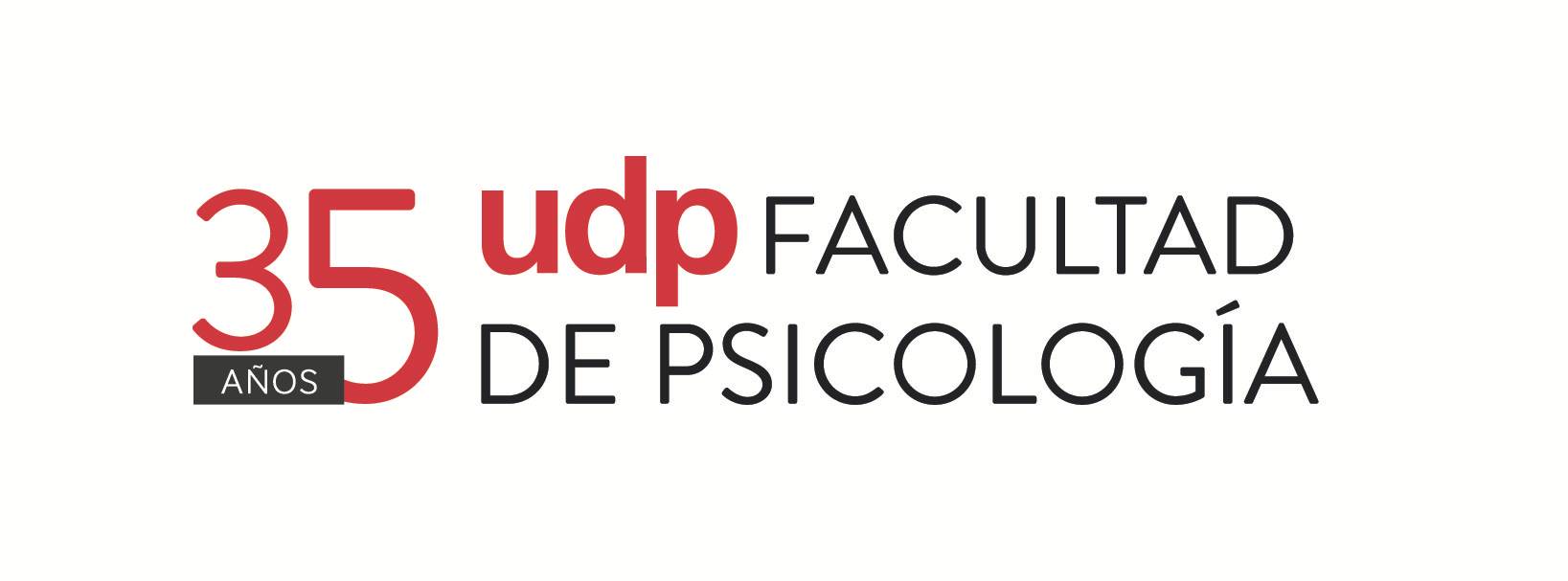 CUARTO CONGRESO DE INVESTIGACIÓNDE ESTUDIANTES DE PSICOLOGIA10 de diciembre de 20189:00 a 18:00 horasBiblioteca Nicanor ParraLa Coordinación de la Línea de Investigación de la Escuela de Psicología UDP convoca a los estudiantes que han asistido durante el año 2018 a las cátedras de Investigación II y IV a participar en el Cuarto Congreso de Investigación de Estudiantes de Psicología de la Escuela de Psicología. También convoca a 5 estudiantes del Departamento de Psicología de la Universidad de la Frontera.Propósito del CongresoLos propósitos de este Congreso son: (a) contribuir a la formación de los estudiantes brindándoles un espacio para la comunicación científica de los trabajos de investigación realizados y (b) dar a conocer a la comunidad académica los resultados de sus investigaciones.ObjetivosLos objetivos del Congreso son:Presentar los resultados de las investigaciones que han realizado los estudiantes con énfasis en los dispositivos metodológicos que han construido para responder a una pregunta de investigación específica.Difundir los conocimientos producidos por los estudiantes durante su proceso de formación.Generar un espacio de diálogo y de aprendizaje entre pares sobre las distintas metodologías de investigación que se utilizan en los diferentes campos de la Psicología.Desarrollar competencias de expresión y comunicación científica.Organización del CongresoEl Congreso es convocado por la Coordinación de la Línea de Investigación y la Dirección de la Escuela de Psicología de la Universidad Diego Portales.Comité OrganizadorEl Comité Organizador está conformado por Ayudantes de los cursos de Investigación II y IV.Comité Científico El Comité Científico del Congreso está constituido por los estudiantes de Doctorado en Psicología de la Facultad de Psicología de la Universidad Diego Portales.La Coordinación de la Línea de Investigación, será responsable de orientar y fijar los estándares que aplicará el Comité Científico en el proceso de selección y evaluación de los trabajos. El Comité Científico contará con una pauta para realizar las evaluaciones de los trabajos presentados por los estudiantes y seleccionará un trabajo por cada curso de la Línea de Investigación. Estos serán expuestos en modalidad Ponencia durante la jornada del Congreso. Sin embargo, todos los grupos, incluidos los que realicen ponencia, deberán presentar su trabajo en la modalidad Poster en el mismo local del Congreso.Participación y Evaluación: Nota de ExamenEste Congreso forma parte del programa académico de los cursos Investigación II y IV. Por ello, participan todos los equipos que diseñaron y ejecutaron una investigación durante el año 2018.En tanto se trata de una actividad académica, la participación en el Congreso es evaluada. La nota será consignada como Examen del curso de Investigación del segundo semestre del año 2018.La nota incluye dos dimensiones: asistencia y participación en el Congreso y habilidades de comunicación científica expresadas en el Poster que cada equipo expondrá.Formato de ResumenEl resumen debe dar cuenta de la investigación realizada, con énfasis en el diseño metodológico desarrollado para responder la pregunta de investigación.El resumen no podrá exceder las 500 palabras.Envío de Resúmenes y PosterCada equipo de investigación debe subir su resumen en el siguiente link: goo.gl/eiY2MVPlazo de envío del resumen: hasta las 23:59 horas del día 19 de Noviembre de 2018.Luego, desde el día 3 de Octubre a las 9:00 horas hasta las 17:59 minutos del día 6 de Diciembre de 2018, deber entregarse los poster impresos en el Primer piso de la Casona de la Facultad de Psicología, Grajales 1989.El poster debe entregarse enrollado y con el nombre visible de los integrantes del grupo. Además, deberá firmar una lista para dejar constancia de su entrega. De no entregarse el resumen y/o póster en las fechas antes especificadas, el equipo quedará excluido de la participación en el Congreso.Se enviarán las indicaciones para la preparación del poster.Selección de trabajosEl Comité Científico seleccionará un trabajo por cada curso de la Línea de Investigación que serán expuestos en modalidad Ponencia. CertificaciónTodos los estudiantes que participen en el Congreso recibirán un certificado según corresponda, en calidad de expositor, presentación de póster o asistente. También quienes participen en la organización.PremiosSe premiará a las mejores ponencias y a los mejores posters de la jornada. Los criterios de selección de relacionan con las habilidades para comunicar investigaciones científicas.Fechas importantesAnte cualquier requerimiento de información, puede contactar con el Comité Organizador en: congresoinvestigacion@mail.udp.cl19 noviembre 2018Último plazo de entrega de resúmenes3 diciembre 2018Publicación de resultados de selección5 diciembre 2018Publicación del Programa del Congreso6 diciembre 2018Último plazo de entrega de posters10 diciembre 2018Realización del Congreso